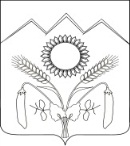 АДМИНИСТРАЦИЯ УНАРОКОВСКОГО СЕЛЬСКОГО ПОСЕЛЕНИЯМОСТОВСКОГО РАЙОНА ПОСТАНОВЛЕНИЕ31.12.2015 г.	№152село УнароковоВ целях реализации статьи 7 Федерального закона от 27 июля 2010 года № 210-ФЗ "Об организации предоставления государственных и муниципальных услуг",  а так же в соответствии с приказом управления информатизации и связи Краснодарского края от 8 августа 2012 года № 60 «Об утверждении перечня документов (сведений), находящихся в распоряжении органов исполнительной власти, необходимых для предоставления государственных услуг Краснодарского края, предоставляемых в рамках межведомственного взаимодействия» п о с т а н о в л я ю:Внести изменение в постановление администрации Унароковского сельского поселения Мостовского района 10 сентября  2012  года № 71 «Об утверждении перечня муниципальных услуг с элементами межведомственного взаимодействия в Унароковском сельском поселении», изложив приложение в новой редакции.2. Общему отделу администрации Унароковского сельского поселения Мостовского района (Соколова):1)обнародовать  настоящего постановление;2) разместить на официальном сайте администрации Унароковского сельского поселения Мостовского района.3. Настоящее постановление вступает в силу со дня его официального обнародования.Глава Унароковскогосельского поселения                                                             И.И.СкобелевПРИЛОЖЕНИЕк постановлению администрацииУнароковского сельского поселенияМостовского районаот 31.12.2015 г.№  152«ПРИЛОЖЕНИЕ УТВЕРЖДЕНпостановлением администрацииУнароковского сельского поселенияМостовского  районаот 10 сентября  2012 года № 71 ПЕРЕЧЕНЬмуниципальных услуг, предоставляемых юридическим и физическим лицам администрацией Унароковского сельского поселения Мостовского района с элементами межведомственного взаимодействияЗаместитель главы администрацииУнароковского сельского поселения                                                                           О.А.ОрловаО внесении изменения в постановление администрации Унароковского сельского поселения Мостовского района от  10 сентября 2012 года № 71 «Об утверждении перечня муниципальных услуг с элементами межведомственного взаимодействия в Унароковском сельском поселении»№п/пНаименование муниципальной услуги Перечень сведений (документов), необходимых для предоставления муниципальной услугиОтветственный орган (организация) за предоставление документов и (или) информацииУслуги в сфере земельных и имущественных отношенийУслуги в сфере земельных и имущественных отношенийУслуги в сфере земельных и имущественных отношенийУслуги в сфере земельных и имущественных отношений1Постановка граждан, имеющих трех и более детей, на учет в качестве лиц, имеющих право на предоставление им земельных участков, находящихся в государственной или муниципальной собственности, в арендуСведения из Единого государственного реестра прав на недвижимое имущество и сделок с ним о правах отдельного лица на имеющиеся у него объекты недвижимого имуществаФедеральная служба государственной регистрации, кадастра и картографии Российской Федерации1Постановка граждан, имеющих трех и более детей, на учет в качестве лиц, имеющих право на предоставление им земельных участков, находящихся в государственной или муниципальной собственности, в арендуСведения из Государственного кадастра недвижимости о зарегистрированных правах на земельные участки в границах Унароковского сельского поселенияФедеральная служба государственной регистрации, кадастра и картографии Российской Федерации 1Постановка граждан, имеющих трех и более детей, на учет в качестве лиц, имеющих право на предоставление им земельных участков, находящихся в государственной или муниципальной собственности, в арендуСведения из похозяйственных книг о наличии (отсутствии) у заявителя, другого (других) родителя зарегистрированных прав на земельные участки, предоставленные в собственность, постоянное (бессрочное) пользование, пожизненное наследуемое владение, предназначенные для индивидуального жилищного строительства и ведения личного подсобного хозяйства на территории Унароковского сельского поселенияАдминистрация  Унароковского сельского поселения Мостовского района2Предоставление гражданам, имеющим трех и более детей, в аренду земельных участков для индивидуального жилищного строительства или для ведения личного подсобного хозяйстваСведения из Единого государственного реестра прав на недвижимое имущество и сделок с ним об отсутствии у заявителя и другого (других) родителя зарегистрированных прав на земельные участки, предоставленные  в собственность, постоянное (бессрочное) пользование, пожизненное наследуемое владение, предназначенные для индивидуального жилищного строительства и ведения личного подсобного хозяйства запрашиваются в рамках межведомственного взаимодействия в Управлении Федеральной службы государственной регистрации, кадастра и картографии Краснодарского краяФедеральная служба государственной регистрации, кадастра и картографии Российской Федерации2Предоставление гражданам, имеющим трех и более детей, в аренду земельных участков для индивидуального жилищного строительства или для ведения личного подсобного хозяйстваСведения из похозяйственных книг о наличии (отсутствии) у заявителя, другого (других) родителя зарегистрированных прав на земельные участки, предоставленные в собственность, постоянное (бессрочное) пользование, пожизненное наследуемое владение, предназначенные для индивидуального жилищного строительства и ведения личного подсобного хозяйства на территории Унароковского сельского поселенияАдминистрация Унароковскогосельского поселения Услуги в сфере градостроительстваУслуги в сфере градостроительстваУслуги в сфере градостроительстваУслуги в сфере градостроительства3Выдача разрешений на ввод в эксплуатацию построенных, реконструированных объектов капитального строительстваПравоустанавливающие документы на земельный участокУправление Федеральной службы государственной регистрации кадастра и картографии по Краснодарскому краю 3Выдача разрешений на ввод в эксплуатацию построенных, реконструированных объектов капитального строительстваГрадостроительный план земельного участка или в случае строительства, реконструкции линейного объекта проект планировки территории и проект межевания территории  Администрация  Унароковского сельского поселения3Выдача разрешений на ввод в эксплуатацию построенных, реконструированных объектов капитального строительстваГрадостроительный план земельного участка или в случае строительства, реконструкции линейного объекта проект планировки территории и проект межевания территории  Администрация муниципального образования Мостовский район (в случае если документ разрабатывался до 2009 года)3Выдача разрешений на ввод в эксплуатацию построенных, реконструированных объектов капитального строительстваРазрешение на строительствоАдминистрация  Унароковского сельского поселения3Выдача разрешений на ввод в эксплуатацию построенных, реконструированных объектов капитального строительстваРазрешение на строительствоАдминистрация муниципального образования Мостовский район (в случае если разрешение выдавалось до 2009 года)3Выдача разрешений на ввод в эксплуатацию построенных, реконструированных объектов капитального строительстваЗаключение органа государственного строительного надзора (в случае, если предусмотрено осуществление государственного строительного надзора) о соответствии построенного, реконструированного объекта капитального строительства требованиям технических регламентов и проектной документации, в том числе требованиям энергетической эффективности и требованиям оснащенности объекта капитального строительства приборами учета используемых энергетических ресурсов, заключение федерального государственного экологического надзора в случаях, предусмотренных частью 7 статьи 54 Градостроительного  Кодекса РФГосударственная инспекция строительного надзора по Краснодарскому краю3Выдача разрешений на ввод в эксплуатацию построенных, реконструированных объектов капитального строительстваДокумент, подтверждающий заключение договора обязательного страхования гражданской ответственности владельца опасного объекта за причинение вреда в результате аварии на опасном объекте в соответствии с законодательством Российской Федерации об обязательном страховании гражданской ответственности владельца опасного объекта за причинение вреда в результате аварии на опасном объектеУполномоченные организации3Выдача разрешений на ввод в эксплуатацию построенных, реконструированных объектов капитального строительстваАкт приемки выполненных работ по сохранению объекта культурного наследия, утвержденный соответствующим органом охраны объектов культурного наследия, определенным Федеральным законом от 25 июня 2002 года N 73-ФЗ "Об объектах культурного наследия (памятниках истории и культуры) народов Российской Федерации", при проведении реставрации, консервации, ремонта этого объекта и его приспособления для современного использования.«Крайтехинвентаризация», «Ростехинвентаризация»4Выдача разрешений на строительство, реконструкцию объектов капитального строительстваПравоустанавливающие документы на земельный участокУправление Федеральной службы государственной регистрации кадастра и картографии по Краснодарскому краю4Выдача разрешений на строительство, реконструкцию объектов капитального строительстваГрадостроительный план земельного участка или в случае выдачи разрешения на строительство линейного объекта реквизиты проекта планировки территории и проекта межевания территорииУполномоченный орган местного самоуправления4Выдача разрешений на строительство, реконструкцию объектов капитального строительстваРазрешение на отклонение от предельных параметров разрешённого строительства, реконструкции (в случае если застройщику было предоставлено такое разрешение в соответствии со статьёй 40 Градостроительного кодекса Российской Федерации)Уполномоченный орган местного самоуправления5Выдача градостроительных планов земельных участковТехнические условия, предусматривающие максимальную нагрузку и сроки подключения объектов капитального строительства к сетям инженерно-технического обеспеченияОрганы и организации, осуществляющие эксплуатацию инженерных сетей5Выдача градостроительных планов земельных участковТехнический паспортОрганы технической инвентаризации (филиал ФГУП «Ростехинвентаризация – Федеральное БТИ» по Краснодарскому краю, ГУП КК "Краевая техническая инвентаризация" или иные БТИ);5Выдача градостроительных планов земельных участковКадастровая выписка о земельном участкеФедеральная служба государственной регистрации, кадастра и картографии Российской Федерации5Выдача градостроительных планов земельных участковПравоустанавливающие документы на земельный участокУправление Федеральной службы государственной регистрации кадастра и картографии по Краснодарскому краю 5Выдача градостроительных планов земельных участковПравоустанавливающие документы на объекты капитального строительстваУправление Федеральной службы государственной регистрации кадастра и картографии по Краснодарскому краю 5Выдача градостроительных планов земельных участковТопографическая съемка территории земельного участка на бумажном  или электронном носителе в М 1:500, выполненная организацией, имеющей свидетельство о допуске к данному виду изыскательских работ, выданное саморегулируемой организацией, с отметкой о принятии для размещения в ИСОГДСпециализированные организации, имеющие свидетельство о допуске к данному виду изыскательских работ5Выдача градостроительных планов земельных участковЗаключение управления по охране, реставрации и эксплуатации историко-культурных ценностей (наследия) департамента культуры Краснодарского краяУправление по охране, реставрации и эксплуатации историко-культурных ценностей (наследия) департамента культуры Краснодарского краяСоциальное обслуживаниеСоциальное обслуживаниеСоциальное обслуживаниеСоциальное обслуживание6Признание граждан малоимущими в целях принятия их на учет в качестве нуждающихся в жилых помещенияхДокументы органов по регистрации прав на имущество и органов технической инвентаризации, подтверждающие правовые основания владения заявителем и (или) членами его семьи (одиноко проживающим гражданином) подлежащим налогообложению недвижимым имуществом на праве собственностиФедеральная служба государственной регистрации, кадастра и картографии Российской Федерации6Признание граждан малоимущими в целях принятия их на учет в качестве нуждающихся в жилых помещенияхВыписка из лицевого счета жилого помещения по месту жительства гражданина и членов его семьи по форме, установленной органом исполнительной власти Краснодарского края в области жилищно-коммунального хозяйстваАдминистрация  Унароковскогосельского поселения6Признание граждан малоимущими в целях принятия их на учет в качестве нуждающихся в жилых помещенияхУведомление гражданина о наличии (отсутствии) у него предусмотренных законодательством Российской Федерации оснований признания его нуждающимся в жилом помещении, выданное в порядке и по форме, которые установлены органом исполнительной власти Краснодарского края в области жилищно-коммунального хозяйстваАдминистрация  Унароковскогосельского поселения7Принятие на учет граждан в качестве нуждающихся в жилых помещениях, предоставляемых по договорам социального наймаРешение органа местного самоуправления о признании гражданина малоимущимАдминистрация  Унароковского сельского поселения7Принятие на учет граждан в качестве нуждающихся в жилых помещениях, предоставляемых по договорам социального наймаВыписка из лицевого счета жилого помещения, принадлежащего и (или) принадлежавшего в течение последних пяти лет гражданину и (или) членам его семьи на праве собственности, и (или) гражданам, зарегистрированным по месту жительства совместно с гражданином(ами) и членами его семьи, за исключением граждан, занимающих соответствующие жилые помещения по договору поднайма жилого помещения жилищного фонда социального использования, по договору найма жилого помещения жилищного фонда коммерческого использования или по договору безвозмездного пользования жилым помещением индивидуального жилищного фонда, фактически занимаемого в течение последних пяти лет гражданином или членами его семьи, и (или) гражданами, зарегистрированными по месту жительства совместно с гражданином(ами) и членами его семьи, составленная не ранее чем за два месяца до даты представления в уполномоченный орган по учетуАдминистрация  Унароковского сельского поселения7Принятие на учет граждан в качестве нуждающихся в жилых помещениях, предоставляемых по договорам социального наймаПравоустанавливающие и правоудостоверяющие документы гражданина и (или) членов его семьи, и (или) граждан, зарегистрированных по месту жительства совместно с гражданином(ами) и членами его семьи, за исключением граждан, занимающих соответствующие жилые помещения по договору поднайма жилого помещения жилищного фонда социального использования, по договору найма жилого помещения жилищного фонда коммерческого использования или по договору безвозмездного пользования жилым помещением индивидуального жилищного фонда, на жилое(ые) помещение(я) и (или) земельный(ые) участок(и), выделенный(ые) для строительства жилого(ых) дома(ов), в том числе и на жилые помещения, в которых указанные гражданине не проживаютКраснодарский филиал ФГУП "Ростехинвентаризация - Федеральное бюро технической инвентаризации по Краснодарскому краю"7Принятие на учет граждан в качестве нуждающихся в жилых помещениях, предоставляемых по договорам социального наймаТехнический паспорт жилого помещения по месту регистрации или по месту проживания, установленному вступившим в силу решением суда, гражданина и членов его семьи и (или) технический(е) паспорт(а) на жилое(ые) помещение(я), принадлежащее(ие) на праве собственности гражданину и (или) членам его семьи, и (или) гражданам, зарегистрированным по месту жительства совместно с гражданином(ами) и членами его семьи, за исключением граждан, занимающих соответствующие жилые помещения по договору поднайма жилого помещения жилищного фонда социального использования, по договору найма жилого помещения жилищного фонда коммерческого использования или по договору безвозмездного пользования жилым помещением индивидуального жилищного фонда, составленный не ранее пяти лет до даты обращения гражданина, либо имеющем отметку органа технической инвентаризации о проведении технической инвентаризации жилого помещения в течение указанных пяти лет, независимо от даты его составленияКраснодарский филиал ФГУП "Ростехинвентаризация - Федеральное бюро технической инвентаризации по Краснодарскому краю"7Принятие на учет граждан в качестве нуждающихся в жилых помещениях, предоставляемых по договорам социального наймаРешение о признании жилого помещения непригодным для проживания (при наличии)Администрация  Унароковскогосельского поселения8Внесение изменений в учетные данные граждан, состоящих на учете в качестве нуждающихся в жилых помещенияхВыписка из лицевого счета жилого помещения, принадлежащего и (или) принадлежавшего в течение последних пяти лет гражданину и (или) членам его семьи на праве собственности, фактически занимаемого в течение последних пяти лет гражданином или членами его семьи, составленная не ранее чем за два месяца до даты представления в уполномоченный орган по учетуАдминистрация  Унароковскогосельского поселения8Внесение изменений в учетные данные граждан, состоящих на учете в качестве нуждающихся в жилых помещенияхСправки о наличии (отсутствии) на праве собственности или ином подлежащем государственной регистрации праве жилого(ых) помещения и (или) земельного(ых) участка(ов), выделенного(ых) для строительства жилого(ых) дома(ов), составленные не ранее чем за 2 месяца до даты представления на всех членов семьи (2 экземпляра подлинные), из органа, осуществляющего технический учет жилищного фонда (ГУП КК "Крайтехинвентаризация"), и органа, осуществляющего государственную регистрацию прав на недвижимое имущество и сделок с ним (Управление Федеральной службы государственной регистрации, кадастра и картографии по Краснодарскому краю)Краснодарский филиал ФГУП "Ростехинвентаризация - Федеральное бюро технической инвентаризации по Краснодарскому краю"Жилищно-коммунальное хозяйствоЖилищно-коммунальное хозяйствоЖилищно-коммунальное хозяйствоЖилищно-коммунальное хозяйство9Согласование переустройства и (или) перепланировки жилого помещенияПравоустанавливающие документы на переустраиваемое и (или) перепланируемое жилое помещениеКраснодарский филиал ФГУП "Ростехинвентаризация - Федеральное бюро технической инвентаризации по Краснодарскому краю"9Согласование переустройства и (или) перепланировки жилого помещенияТехнический паспорт переустраиваемого и (или) перепланируемого жилого помещенияКраснодарский филиал ФГУП "Ростехинвентаризация - Федеральное бюро технической инвентаризации по Краснодарскому краю"9Согласование переустройства и (или) перепланировки жилого помещенияЗаключение органа по охране памятников архитектуры, истории и культуры о допустимости проведения переустройства и (или) перепланировки жилого помещения, если такое жилое помещение или дом, в котором оно находится, является памятником архитектуры, истории или культурыУполномоченный государственный орган охраны объектов культурного наследия Краснодарского края10Перевод жилого помещения в нежилое помещение или нежилого помещения в жилое помещениеПравоустанавливающие документы на переводимое  помещениеКраснодарский филиал ФГУП "Ростехинвентаризация - Федеральное бюро технической инвентаризации по Краснодарскому краю"10Перевод жилого помещения в нежилое помещение или нежилого помещения в жилое помещениеПлан переводимого помещения с его техническим описанием (в случае, если переводимое помещение  является жилым, технический паспорт такого  помещения)Краснодарский филиал ФГУП "Ростехинвентаризация - Федеральное бюро технической инвентаризации по Краснодарскому краю"11Признание многоквартирного дома аварийным и подлежащим сносу или реконструкцииВыписка из Реестра муниципальной собственности поселенияАдминистрация  Унароковского сельского поселения12Выдача порубочного билета на территории муниципального образованияГрадостроительный план земельного участкаАдминистрация  Унароковского сельского поселения12Выдача порубочного билета на территории муниципального образованияГрадостроительный план земельного участкаАдминистрация муниципального образования Мостовский район (в случае если документ разрабатывался до 2009 года)13Предоставление жилого помещения муниципального жилищного фонда по договору социального наймаСправка о составе семьиАдминистрация  Унароковского сельского поселения13Предоставление жилого помещения муниципального жилищного фонда по договору социального наймаДокумент, подтверждающий право пользования жилым помещением, занимаемым заявителем и членами его семьи (договор), либо документ, являющийся основанием вселения (ордер, решение о предоставлении жилого помещения и т.п.)Администрация  Унароковскогосельского поселения13Предоставление жилого помещения муниципального жилищного фонда по договору социального наймаРешение органа местного самоуправления о признании граждан малоимущими в целях принятия их на учет в качестве нуждающихся в жилых помещенияхАдминистрация  Унароковскогосельского поселения13Предоставление жилого помещения муниципального жилищного фонда по договору социального наймаРешение органа местного самоуправления о принятии на учет граждан в качестве нуждающихся в жилых помещениях, предоставляемых по договорам социального наймаАдминистрация  Унароковского сельского поселения